ÅRSMØTE                                                 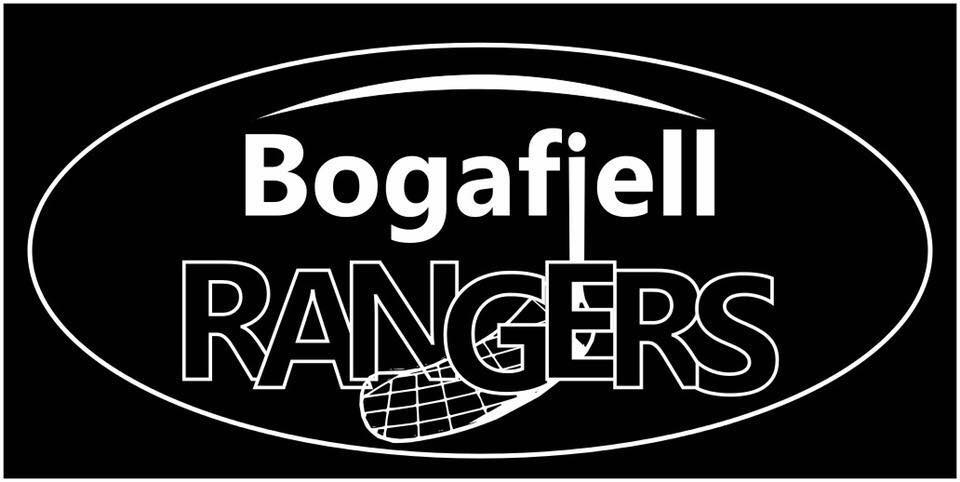 Bogafjell Innebandy innkaller til årsmøte.Sted: Bogafjellhallen 2. etg, 20.03.18 kl. 18:00Valg til styretValgkomiteen ønsker forslag til kandidater for å fylle nødvendige verv i styret og komiteer i klubben. Bogafjell Innebandy startet opp i 2015 med mål om å være et lavterskel alternativ til andre idretter på Bogafjell. All aktivitet i klubben er avhengig av frivillig innsats fra våre medlemmer. For å klare å opprettholde dette flotte tilbudet til barna i området er vi avhengige av at alle er med og tar ansvar. Ta derfor gjerne intiativ til å fylle manglende verv i klubben og vær posistiv dersom du blir kontaktet av valgkomiteen. Du sitter på et verv i to år. Det er mulig å foreslå kandidater, deg selv eller andre. Ta kontakt med valgkomiteens leder Roger Strømstad på mail rostro@statoil.com. Vi har følgende ledige verv ledig i styret:NestlederStyremedlem 1 stkVaramedlem  1 stkKasserer nr 1 og 2Valgkomite 2 stkKasserer Halfdan Fjell og nestlederThomas Fjell stiller til valg for en ny periode.ForslagHvis noen har forslag til saker som ønskes tatt opp i årsmøtet; vennligst send disse innn fortløpende. Forslagende sendes inn til BOGAFJELLRANGERS@GMAIL.COMDagsorden:Godkjenning av innkalling og dagsordenValg av møteleder, referent, 2 representanter til underskrift av protekollenGodkjenning av fullmakterÅrsberetningen for 2017Budsjett for 2018Innkommende forslagValgBenytt anledningen til å vise interesse for klubben og send inn saker om opptar deg!Styret håper på godt fremmøte.Det blir en enkel bevertning.Vel møtt!